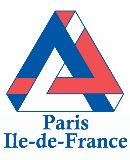 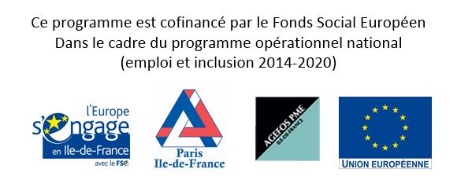 Pour toutes les entreprises qui ont déjà répondu à des appels d’offre, mais qui souhaitent gagner en expertise, afin de maximiser leurs chances de succès et gagner en pertinence dans leurs réponses.Connaitre les procédures, modes et décisions et stratégies des pouvoirs adjudicateursEvaluer la sincérité de la mise en concurrence et identifier le paysage concurrentielMaximiser les chances de réussite de son offre, sur le plan technique et financierProgramme :Mise à jour de la règlementation sur les marchés publicsPréparer son positionnement sur les marchés publicsLes systèmes de veille et plateformes mutualistesPositionner son entreprise face à la concurrenceIdentifier mes facteurs clefs de succèsRéaliser un mapping stratégique de mon positionnement et de celui de la concurrenceMaitriser les subtilités de la réponse à plusieursLa co-traitance, la sous-traitance et le partenariatLa position de mandataireOptimiser ses chances de succèsPerformer son mémoire techniqueAnticiper l’analyse des offres par le pouvoir adjudicateurExercices pratiques : présentation et analyse de 3 réponses (candidature et offre), présentation de mémoires techniques gagnants…Public :La formation est ouverte aux dirigeants salariés, aux cadres dirigeants, et à toutes personnes amenées à répondre à un appel d’offre. Aucune connaissance préalable n’est nécessaire pour participer à la formation.Formation animée par Canéva. Où? CGPME Paris, 19 rue de l’Amiral d’Estaing, 75116 ParisQuand? Le jeudi 15 décembre 2016 de 9h30 à 17h30 Pour toutes demandes d’informations :Léa PonsChargée de mission Mutations EconomiquesCGPME Ile-de-France19, rue de l'Amiral d'Estaing 75116 ParisTél : 01.56.89.09.42 / Fax : 01.56.89.10.08l.pons@cgpme-idf.frPour toute inscription à la formation, merci de compléter le questionnaire et nous le retourner par courrier à :Léa PonsCGPME Paris19 rue de l’Amiral d’Estaing75116 Parisl.pons@cgpme-idf.frEntreprise :Raison sociale :Adresse :							CP : 			Ville : Effectif de l’entreprise : Numéro de SIRET : Code NAF : Numéro d’adhérent CGPME Paris : Participant :Nom : 				Prénom :Fonction dans l’entreprise :Tél : 				Portable :Adresse email :Date de naissance :CSP :   □ Chef d’entreprise salarié  □ Chef d’entreprise non-salarié (TNS)    □ Cadre (V)    □ Agent de maitrise (IV)   □ Employé (III)    □ Autres………………Niveau de formation :    □ Inferieur au Bac      □ Bac      □ Bac + 2     □ Bac +3 et plusLes formations sont prises en charge par la CGPME Paris et ses partenaires : l’Union Européenne (FSE) et Agefos PME Ile-de-France.Une participation aux frais est demandée pour chaque participant : □ 50€ HT par personne, pour les entreprises adhérentes à Agefos PME Ile-de-France.Merci de joindre au bulletin d’inscription, un chèque de 60€ TTC  à l’ordre d’Agefos PME Ile-de-France et de nous indiquer votre numéro d’adhérent : ……………………………………………□ 124€ HT par personne, pour les entreprises qui ne sont pas adhérents à Agefos PME Ile-de-France.Merci de joindre au bulletin d’inscription, un chèque de 148.80€ TTC à l’ordre d’AGEFOS PME Ile-de-France.Attention : les chèques personnels ne sont pas acceptés.En l’absence de règlement, votre inscription ne peut être assurée.Aucun remboursement ne sera effectué.Une attestation de paiement peut être délivrée, sur simple demande auprès d’Agefos PME Ile-de-France